INDICAÇÃO Nº 1714/2015“Sugere ao Poder Executivo Municipal a manutenção das lâmpadas de iluminação pública, localizada na Av. Amadeu Tortelli, em frente ao número 77, no Bairro Conjunto Habitacional dos Trabalhadores, neste município.”Excelentíssimo Senhor Prefeito Municipal, Nos termos do Art. 108 do Regimento Interno desta Casa de Leis, dirijo-me a Vossa Excelência a manutenção das lâmpadas de iluminação pública, localizada, na Av. Amadeu Tortelli, em frente ao número 77, no Bairro Conjunto Habitacional dos Trabalhadores, neste município. Justificativa:Fomos procurados por munícipes que solicitaram providências a respeito da manutenção e troca das lâmpadas queimadas nos endereços supracitados.Segundo os moradores do bairro, o local encontra-se com péssima iluminação e muitas lâmpadas encontram-se queimadas.  Portanto, solicitamos com a máxima urgência a execução do serviço.Plenário “Dr. Tancredo Neves”, em 28 de Abril de 2015.Ducimar de Jesus Cardoso“Kadu Garçom”-Vereador-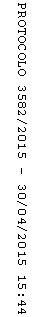 